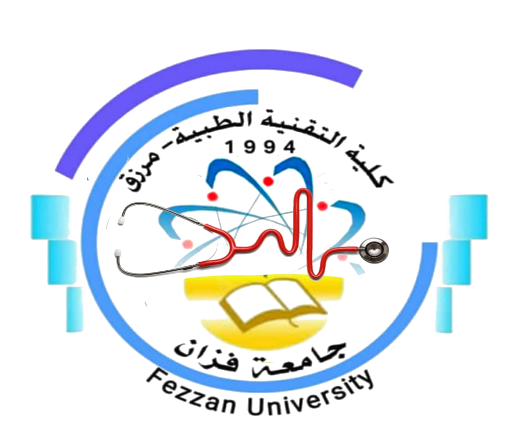 كلية التقنية الطبية/ مرزقنموذج توصيف مقرر دراسيأهداف المقرر1. يهدف هدا المقرر إلى تزويد الطلاب بالفهم الأساسي لعلم الأورام بما في ذلك مصطلحا ته 2.التركيز المفصل على المجالات الخمسة الرئيسية لعلم الأورام والتي تشمل علم الأحياء والمسببات والتشخيص والوقاية وإدارة المرض.3. يفهم الطالب وظائف جهاز المناعة مع شرح التغيرات المرضية والفسيولوجية المرضية في الأنسجة ونمو الورم.4.التعرف على مسببات التصنيفات المختلفة للسرطان وعلاماته وأعراضه والاختبارات التشخيصية والعلاج والوقاية وإدارة المرض.5. التعرف على تعداد الاختبارات الإشعاعية التشخيصية المختلفة المستخدمة في علم الأورام.محتوى المقررطرق التدريس محاضراتحلقات النقاشتقاريــــرزيارات ميدانيةطرق التقييمالمراجع والدورياترئيس القسم: د. مؤمن عابدو الخير                                   منسق الجودة بالقسم : أ. زينب علي يوسفمراجعة رئيس قسم الجودة : أ . خديجة عبدالسلام سعد1اسم المقرر و رمزه علم الاوام (RT408 )2منسق المقررأ. هاني ديولوكوز3القسم / الشعبة التي تقدم البرنامجتقنية الأشعة 4الأقسام العلمية ذات العلاقة بالبرنامجتقنية الاسنان / العلاج الطبيعي 5الساعات الدراسية للمقرر24 ساعة6اللغة المستخدمة في العملية التعليميةالانجليزية7السنة الدراسية / الفصل الدراسيالفصل الرابع8تاريخ وجهة اعتماد المقرر2011/ 2012 -  جامعة سبهاالموضوع العلميعدد الساعاتمحاضرةمعملتمارينIntroduction; Definition of Terms; Epidemiology – Incidence  and Mortality (Global and National);Normal Cell Growth; The Cell Cycle & Mutation; The Immune System; Pathological and Pathophysiological Changes in Tissues.22------Biology of the cancer cells; Structure of Benign & metastatic tumor; Systemic effects of tumor growth; Carcinogens: genetic factors, chemical carcinogens, radiation, viruses.22------Colorectal/ Bowel cancerStages of cancers; Types of Cancers – Definition, Causes, risk factors, signs and symptoms, diagnostic tests, and treatment modalities. 22------Cervical and Breast CancerDefinition, causes, risk factors, signs and symptoms, diagnostic tests, and treatment modalities, warning signs & prevention.22------Leukemia/ Lung CancerDefinition, causes, risk factors, signs and symptoms, diagnostic tests, and treatment modalities,warning signs & prevention.22------Liver Cancer/ Prostate cancerDefinition, causes, risk factors, signs and symptoms, diagnostic tests, and treatment modalities, warning signs & prevention.22------Pancreatic Cancer/ Gallbladder CancerDefinition, causes, risk factors, signs and symptoms, diagnostic tests, and treatment modalities, warning signs & prevention.22------Skin Cancer/ Non- Hodgkin LymphomaDefinition, causes, risk factors, signs and symptoms, diagnostic tests, and treatment modalities, warning signs & prevention.22------Oral and Oropharngeal CancersDefinition, causes, risk factors, signs and symptoms, diagnostic tests, and treatment modalities, warning signs & prevention.22------Uterine Cancer/ Ovarian Cancer Definition, causes, risk factors, signs and symptoms, diagnostic tests, and treatment modalities, warning signs & prevention.22------Bladder Cancer /Stomach CancerDefinition, causes, risk factors, signs and symptoms, diagnostic tests, and treatment modalities, warning signs & prevention.22---Bone Cancer/ Brain TumorDefinition, causes, risk factors, signs and symptoms, diagnostic tests, and treatment modalities, warning signs & prevention.22------ر.مطرق التقييمتاريخ التقييمالنسبة المئوية1الامتحان نصفي أولالأسبوع الخامس20%2الامتحان نصفي ثانيالأسبوع العاشر20 %3الامتحان نهائيالأسبوع السادس عشر60%المجموعالمجموع%عنوان المراجعالناشرالنسخةالمؤلفمكان تواجدهاالكتب الدراسية المقررةStephens, Frederick et al. Basics of Oncology, 2009Casidy, Jim et al., Qxford Handbook in Oncology, Oxford University Press, 2002WorldwidewebStephens, Frederick et al. Basics of Oncology, 2009Casidy, Jim et al., Qxford Handbook in Oncology, Oxford University Press, 2002WorldwidewebStephens, Frederick et al. Basics of Oncology, 2009Casidy, Jim et al., Qxford Handbook in Oncology, Oxford University Press, 2002WorldwidewebStephens, Frederick et al. Basics of Oncology, 2009Casidy, Jim et al., Qxford Handbook in Oncology, Oxford University Press, 2002Worldwideweb